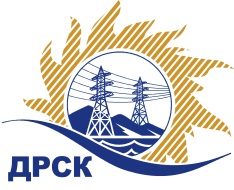 Акционерное Общество«Дальневосточная распределительная сетевая  компания»ПРОТОКОЛ № 585/УКС -РЗакупочной комиссии по Запросу предложений в электронной форме (участниками которого могут быть только субъекты МСП) «Строительство ВЛ 6(10)/0,4 кВ с установкой ТП для технологического присоединения заявителей до 150 кВт в Нерюнгринском районе, в том числе ПИР»(закупка 2017 раздела 2.1.1. ГКПЗ 2019 г.)№ ЕИС – 31908184124 МСП	СПОСОБ И ПРЕДМЕТ ЗАКУПКИ:  Запрос предложений в электронной форме, участниками которого могут быть только субъекты малого и среднего предпринимательства:  Лот № 2017.1 Строительство ВЛ 6(10)/0,4 кВ с установкой ТП для технологического присоединения заявителей до 150 кВт в Нерюнгринском районе, в том числе ПИРПлановая стоимость закупки: 6 058 304.27 руб. без учета НДС. Закупка 2017.1 ГКПЗ 2019 г.КОЛИЧЕСТВО ПОДАННЫХ ЗАЯВОК НА УЧАСТИЕ В ЗАКУПКЕ: 4 (четыре) заявок.КОЛИЧЕСТВО ОТКЛОНЕННЫХ ЗАЯВОК: 1 (одна) заявка.ВОПРОСЫ, ВЫНОСИМЫЕ НА РАССМОТРЕНИЕ ЗАКУПОЧНОЙ КОМИССИИ: О рассмотрении результатов оценки первых частей заявок О признании заявок соответствующими условиям Документации о закупкеПо вопросу № 1РЕШИЛИ:Признать объем полученной информации достаточным для принятия решения.Принять к рассмотрению вторые части заявок следующих участников:По вопросу № 2Признать первые части заявок 203166/ООО "ГЭМ-САХА", 203318/ООО "АТОМ", 203808/ИП Кузовков Владимир Юрьевич удовлетворяющими по существу условиям Документации о закупке и принять их к дальнейшему рассмотрению.Секретарь Закупочной комиссии 1 уровня 		                                        М.Г. ЕлисееваИгнатова Т.А.397-307г.  Благовещенск18.09.2019№п/пИдентификационный номер УчастникаДата и время регистрации заявки20293818.08.2019 11:4420316620.08.2019 05:0420331819.08.2019 11:2720380820.08.2019 03:31№п/пИдентификационный номер УчастникаДата и время регистрации заявки203166/ООО "ГЭМ-САХА"20.08.2019 05:04203318/ООО "АТОМ"19.08.2019 11:27203808/ИП Кузовков Владимир Юрьевич20.08.2019 03:31